678185, Мирнинский район,   п. Чернышевский ул. Каландарашвили 1 «А». Телефон 7-32-59, факс 7-20-89.  E-mail: adm-ok@mail.ruП О С Т А Н О В Л Е Н И Е№__5_ от     «__20_ »     « ___01____»     2022г. О проведении  первоначальной постановкиграждан на воинский учет 2005 года рождения,а также граждан старшего возраста, непрошедших первоначальную постановку навоинский учет по различным причинам        В соответствии с Конституцией Российской Федерации, Федеральным законом от 28.03.1998 года №53-ФЗ «О воинской обязанности и военной службе», на основании Распоряжения Главы Республики Саха (Якутия) от 29.12.2021г. № 644-РГ «О проведении на территории Республики Саха (Якутия) в январе-марте 2022 года первоначальной постановки граждан Российской Федерации на воинский учет», графика о проведении первоначальной постановки на воинский учет граждан 2005 года рождения, а так же граждан старших возрастов, не прошедших первоначальную постановку на воинский учет по муниципальному образованию «Мирнинский район»:      1. В период с 01 января по 31 марта 2022 года организовать и провести первоначальную постановку на воинский учет граждан 2005 года рождения, а также граждан старшего возраста, не прошедших первоначальную постановку, на воинский учёт на призывном пункте в ВК   города  Мирный, Мирнинского, Анабарского и Оленёкского улусов РС (Якутия).    2. Обязать инспектора ВУС администрации МО «Посёлок Чернышевский» Телешеву О.Н.:-    организовать в период с 1 января по 31 марта 2022 года оповещение граждан, подлежащих первоначальной постановке на воинский учёт, и обеспечить их прибытие в ВК   города Мирный, Мирнинского,  Анабарского и Оленёкского улусов РС (Якутия) для прохождения медицинской комиссии по первоначальной постановке граждан на воинский учёт;- обеспечить вручение  повесток  лично гражданам,  подлежащим первоначальной постановке на воинский учёт,  под роспись;-  обеспечить выделение автотранспорта для организации доставки граждан, подлежащих первоначальной постановке на воинский учёт, на призывной пункт Мирнинского района на базе  ВК  города  Мирный, Мирнинского,  Анабарского  и Оленёкского  улусов РС (Якутия).-   провести инструктаж по мерам безопасности при движении на автотранспорте с целью исключения обморожения и нарушения правил поведения в общественных местах;-  11 февраля 2022 года   обеспечить явку граждан, подлежащих первоначальной постановке на воинский учет  на заседание комиссии в помещение призывного пункта ВК  города  Мирный, Мирнинского, Анабарского  и Оленёкскому улусов РС (Якутия);-   представить документы, обосновывающие причины по каждому случаю неявки граждан на районную комиссию по первоначальной постановке на воинский учет  в обозначенный день.      3.   И. о. заведующего  врача  ГБУ  РС/Я/ МЦРБ (ЧГБ)  А.Ю. Мамаеву:- для проведения медицинского освидетельствования граждан, подлежащих первоначальной постановке на воинский учёт, выделить необходимое количество врачей – специалистов,  обеспечить наличие бланков анализов, листов и актов медицинского освидетельствования, реактивов, рентгеновской пленки, бумаги для электрокардиографа, спирта и дезинфицирующих материалов, а также исправность электрокардиографа и лабораторного оборудования;- назначить приказом ответственного работника за своевременное обследование,  лечения граждан, а также взаимодействие с военно-учетным столом;- обеспечить обследование всех граждан, подлежащих первоначальной постановке на воинский учёт  (сдача общего анализа крови и мочи,  проведение флюорографии органов грудной клетки в 2-х проекциях), провести диагностические исследования в порядке и объеме, установленном Министерством обороны РФ совместно с Министерством здравоохранения РФ №240/168 от 23.05.2001г.     4. Начальнику Чернышевского ПП ОМВД России по Мирнинскому району майору  полиции В.И. Роббек:- с 01.01.2022г. по 31.03.2022г. обеспечить выполнение ст. 4 п. 3 ФЗ «О воинской обязанности и военной службе», а также совместных приказов Министра обороны РФ, Министра внутренних дел РФ и Директора Федеральной миграционной службы РФ  от 10.09.2007г. № 366/789/197,  от 18.12.2012г. № 203/418/354 в части розыска лиц, уклоняющихся от мероприятий по первоначальной постановке граждан на воинский учёт и не являющихся по повестке:- на основании письменного обращения инспектора военно-учетного стола администрации МО «Посёлок Чернышевский» оказывать помощь в оповещении и розыске граждан, подлежащих первоначальной постановке;- 11 февраля 2022г. выделить одного сотрудника полиции для сопровождения и поддержания общественного порядка граждан, подлежащих первоначальной постановке и прохождения медицинской комиссии  в ВК  города Мирный, Мирнинского, Анабарского и Оленёкского улусов РС (Якутия).  5. Директору  МБОУ «СОШ № 3»  Ф.Х. Мусиной: -  11.02.2022 года освободить от занятий юношей 2005 года рождения, для поездки в ВК  города Мирный, Мирнинского, Анабарского и Оленёкского улусов РС(Якутия)  для прохождения медицинской комиссии и постановке на первоначальный воинский учёт.6. Начальнику  ГАПОУ  РС(Я) "МРТК" филиал  "КШИ  им. Г.Н. Трошева»  Г.Г. Васильченко:-  11.02.2022 года освободить от занятий юношей 2005 года рождения, для поездки в ВК  города Мирный, Мирнинского, Анабарского и Оленёкского улусов РС(Якутия)  для прохождения медицинской комиссии и постановке на первоначальный воинский учёт.7. Контроль исполнения данного распоряжения оставляю за собой.ГлаваМО «Поселок Чернышевский»                                                  Л.Н. ТрофимоваВИЗЫ:Инспектор ВУС                      МО «Посёлок Чернышевский»          _____________           О.Н. Телешева	Российская Федерация	Республика Саха (Якутия)Мирнинский районАДМИНИСТРАЦИЯМУНИЦИПАЛЬНОГО ОБРАЗОВАНИЯ«Поселок Чернышевский»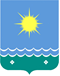  Россия Федерацията               Саха Өрөспүүбүлүкэтэ Мииринэй оройуона«Чернышевскай бөhүөлэгэ»МУНИЦИПАЛЬНАЙ ТЭРИЛЛИИДЬАhАЛТАТА